ESERCIZI 04 – CALCOLO DI LIMITI Verificare che  e  sono infinitesimi  per .
Quindi determinare se per :  e  sono infinitesimi dello stesso ordine oppure è infinitesimo di ordine superiore o inferiore a  ., per  
 è definita per  quindi esiste solo
, 
Per   e  sono infinitesimi per determinare se sono o meno dello stesso ordine si calcola  
quindi  è infinitesimo di ordine superiore a., per  
 è definita per  quindi + è punto di accumulazione del dominio, 
 è definita per  quindi + è punto di accumulazione del dominio  Per   e  sono infinitesimi, per determinare se sono o meno dello stesso ordine si calcola  
quindi  è infinitesimo di ordine superiore a.
Si osservi che il risultato è coerente con quello dell’esercizio a)., per  , è definita per   quindi + è punto di accumulazione del dominio, 
  è definita per  quindi + è punto di accumulazione del dominio  Per   e  sono infinitesimi, per determinare se sono o meno dello stesso ordine si calcola 
quindi  è infinitesimo di ordine superiore a.

Nei seguenti esercizi   e   sono polinomi quindi valore reale compreso + e -  sono punti di accumulazione del loro dominio.
, per ,
, 
Per   e  sono infinitesimi, per determinare se sono o meno dello stesso ordine si calcola 
quindi  e  sono infinitesimi dello stesso ordine per  ., per 
, 
Per   e  sono infinitesimi, per determinare se sono o meno dello stesso ordine si calcola 
quindi  e sono infinitesimi dello stesso ordine per  ., per 
, 
Per   e  sono infinitesimi, per determinare se sono o meno dello stesso ordine si calcola 
quindi  e sono infinitesimi dello stesso ordine per  inoltre, poiché il limite del rapporto è 1, si può dire che sono in relazione di asintotico o semplicemente asintotici per . 
, per  
, 
Per   e  sono infinitesimi, per determinare se sono o meno dello stesso ordine si calcola 
quindi  e sono infinitesimi dello stesso ordine per  , non si può dire che sono asintotici per . 

Studiare la continuità delle seguenti funzioni nel loro dominio e nei punti di frontiera.
La funzione è continua per ogni valore di x del dominio R
La funzione è continua per ogni valore di x del dominio
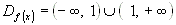 
La funzione è continua per ogni valore di x del dominio
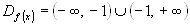 
La funzione è continua per ogni valore di x del dominio
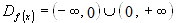 
La funzione è continua per ogni valore di x del dominio
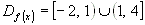 
La funzione è continua per ogni valore di x del dominio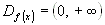 Determinare la natura dei punti di discontinuità delle seguenti funzioni: 
x = 1 punto di discontinuità non eliminabile (II specie).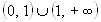 
x = 0 punto di discontinuità non eliminabile (I specie, a salto),
x  - 3 punto di discontinuità non eliminabile (II specie).
x = 1 punto di discontinuità eliminabile (III specie),
x = - 1/2 punto di discontinuità non eliminabile (II specie). 
x = 0 punto di discontinuità eliminabile (III specie).
x = 1/4 punto di discontinuità non eliminabile (I specie, a salto).